ЕН.02 Дискретная математика с элементами математической логикиОК 01ОК 02ОК 04ОК 05ОК 09ОК 101. Соответствие G между множествами A = {a,b,c,d} и B = {1,2,3,4} задано множеством пар G = {(a,1),(b,2),(b,3),(c,1),(d,3)}. Отметьте верное утверждение:G всюду определено;G функционально;G сюръективно2. Какая из функций является линейной?стрелка Пирсаконъюнкцияэквивалентность3.Множество – этоА) совокупность объектовБ) слишком многоВ) совокупность объектов, обладающих определенным свойствомГ) совокупность объектов, обладающих   свойствами4. Способ задания множествА) круги ЭйлераБ) прямоугольникиВ) перечисление элементовГ) фигурными скобками5. Операции над множествамиА) объединение, импликация, пересечение, включениеБ) пересечение, объединение, разность, включениеВ) пересечение, объединение, разность, сумма, включениеГ) пересечение, объединение, разность, дополнение, включение6. Множество всех подмножествА) само множествоБ) пустое множествоВ) универсальное множествоГ) любое множество7. Подмножество- это А) часть множестваБ) часть множества, которая сама является множествомВ) часть множества, которая сама является подмножествомГ) часть множества, которая сама не является множеством8. Найти все собственные подмножества А=А) {Ø},{1,2,3}Б)  {Ø},{1,2,3},{1},{2},{3},{1,2},{1,3},{2,3}В) {1},{2},{1,2},{1,3},{2,3}       Г) {1},{2},{3},{1,2},{1,3},{2,3}9. Количество собственных подмножеств множества из пяти элементовОтвет: 3010. Количество несобственных подмножеств множества из пяти элементовОтвет: 211. Найти неверное определение операции над множествамиА) АБ) АВ) АГ) 12. Количество элементов в объединении двух непересекающихся подмножествА) Б) В) Г) 13. Какие из функций ассоциативны?импликацияконъюнкцияштрих Шеффера14. Какие из операций коммутативны?вычитание чиселумножение чиселпересечение множеств15. Какие из множеств являются счетными?множество натуральных чисел;множество рациональных чисел;множество действительных чисел;множество [0,1]16. На рисунке показано Ответ:A*B 17. На рисунке показано Ответ:18. На рисунке показано Ответ:A+B 19. На рисунке показаноОтвет: A*B*C20. . На рисунке показаноОтвет: A+B+C21. В палитре художника 5 различных красок. Художник берет кистью наугад любую из красок и ставит цветное пятно на ватмане. Затем берет следующую кисть, окунает ее в любую из красок и делает второе пятно по соседству. Сколько различных комбинаций существует для трех пятен? Порядок пятен на ватмане не важен?  Ответ: 3522. Слова длины 5 в алфавите {a,b,c,d} перечисляются в лексикографическом порядке. Слово ааааа имеет номер 0. Какой номер будет иметь слово bcacd?Ответ: 39523. Декартово произведение множеств А) Б) В) Г) 24. Найти декартово произведение множеств A= , B=А) Б) В) Г) 25. Найти A2, если A=Ответ:26. Найти A\B, если A=, В=Ответ:  A\B=27. Найти В\А, если A=, В=Ответ: В\А=28. Существуют ли простые графы без петель с 4 вершинами со следующим набором степеней:(1,2,3,4)(1,2,3,3)(1,2,2,3)(1,1,2,3)29. Какие из множеств замкнуты относительно умножения?множество натуральных чиселмножество нечетных чиселмножество положительных чиселмножество отрицательных чисел 30. Какие из множеств с указанной операцией над элементами образуют полугруппу?неотрицательные целые числа с операцией сложениянечетные числа с операцией сложенияположительные рациональные числа с операцией умножениянечетные числа с операцией умножения31. Найти , если А=, В=Ответ:32. Найти , если А=, В=Ответ:33. Найти , если А=, В=Ответ:34. Найти , если А={Ø}, В=Ответ:{Ø}35. Найти , если А=, В=Ответ: {Ø}36. Какая из формул исчисления предикатов выражает тот факт, что в множестве М, в котором определен частичный порядок, не существует максимального элемента?∀x∃y(x∈M→​((y∈M)&(x<y)))∀x∃y((x∈M)&(y∈M)&(x<y))∀x∃y((x∈M)∨((y∈M)&(x<y)))  37. Каково число логических функций от 4 переменных?Ответ: 21638. Найти , если А=, В=, С=Ответ:39. Найти , если А=, В=, С=Ответ:40. Найти , если А=, В=, С=Ответ:41. Найти , если А=, В=, С=Ответ:42. Найти , если А=, В=Ответ:43.Чему равно число таблиц размером 3x2 с элементами из множества мощности 3?Ответ: 72944. Чему равна наименьшая верхняя грань для {b,f}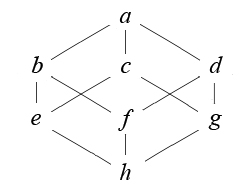 Ответ: a45. В потоковой сети, приведенной на рисунке, все пропускные способности равны 4: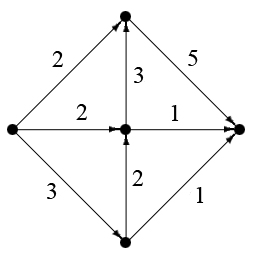 Нарушены ли в ней правила распределения потоков?Нет, все верно.Да, нарушен закон Кирхгофа.Да, нарушено ограничение на пропускную способность.46. Найти , если А=, В=, С=Ответ: 847. Найти , если А=, В=, С=Ответ: 1048. Найти , если А=, В=, С=Ответ: =849. Перевести теоретико-множественное выражение  в логическоеА)  Б) В) Г) 50. Перевести теоретико-множественное выражение  в логическоеА) Б) В) Г) 